No utilizar corrector ni hacer tachones, automáticamente queda anulada la respuesta.CONOCIMIENTOS DE TERMINOS DE BIOLOGIA MARINA (10 PUNTOS) En la columna extrema derecha, escriba el literal que corresponda a la definición correcta 2. En el siguiente grafico del bentos, coloque en los espacios en blanco los siguientes términos donde corresponda: hiperbentos, zooplancton (5 puntos)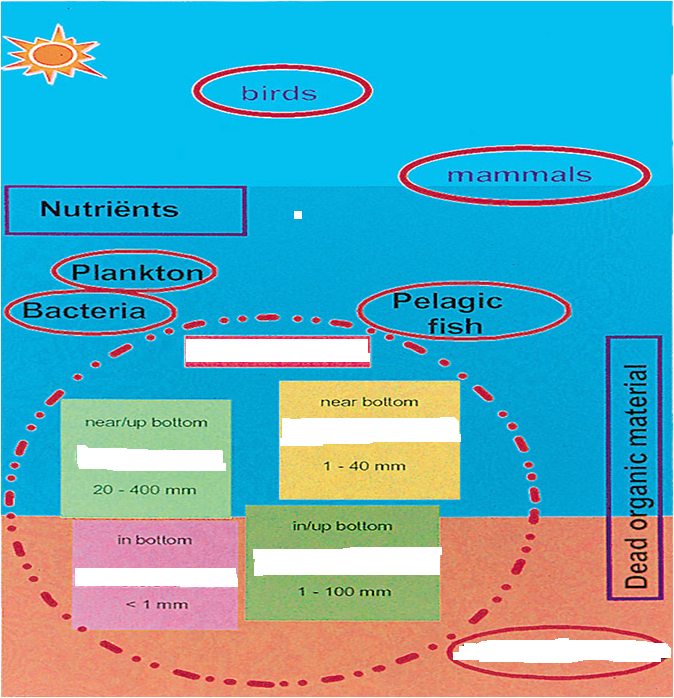 EUTROFICACION (10 PUNTOS) En los siguientes gráficos, identifique y señale las características principales correspondientes a condiciones oligotróficas y eutróficas, con respecto a:4 a) tendencia o avance de oxigeno disuelto con la profundidad (indique con una línea como avanza la concentración de oxigeno con la profundidad)4 b) Presencia de flora béntica, fitoplancton, detritus y descomponedores (indique con una línea o flecha donde se ubica cada uno de ellos en los gráficos)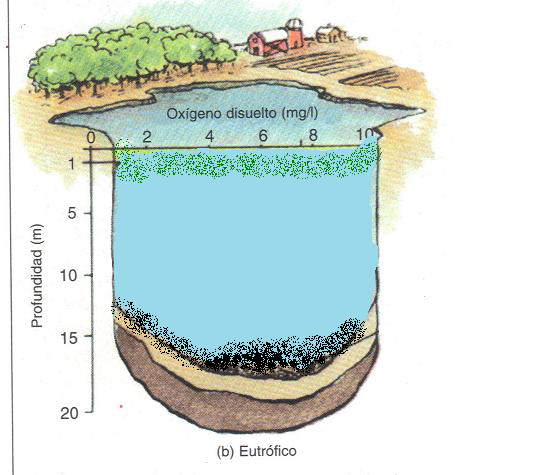 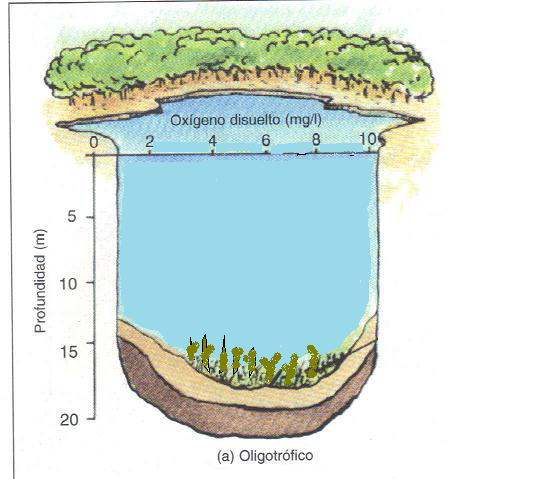 Una según corresponda del Bentos de playas arenosas (5 puntos)COMPLETE (10 PUNTOS)1828: __________________________(Ireland): primera red de plancton 1843: __________________ hipotesis azoica.1844: ______________________________se le atribuye el descubrimiento de la red de plancton 1872 - 1876: __________________: primera embarcacion de  expediciones oceanográficas 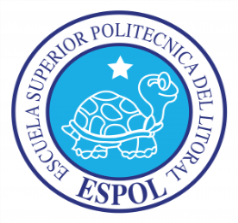 ESCUELA SUPERIOR POLITÉCNICA DEL LITORALFACULTAD DE INGENIERIA MARITIMA CIENCIAS BIOLOGICAS OCEANOGRAFICAS Y DE RECURSOSPRIMERA EVALUACIÓN  DE  BIOLOGIA MARINAI TERMINO 02/07/2013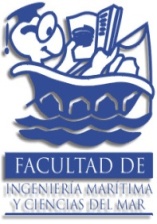 COMPROMISO DE HONORYo, ………………………………………………………………………………………………………………..…………………… al firmar este compromiso, reconozco que el presente examen está diseñado para ser resuelto de manera individual, que puedo usar una calculadora ordinaria para cálculos aritméticos, un lápiz o esferográfico; que solo puedo comunicarme con la persona responsable de la recepción del examen; y, cualquier instrumento de comunicación que hubiere traído, debo apagarlo y depositarlo en la parte anterior del aula, junto con algún otro material que se encuentre acompañándolo.  No debo además, consultar libros, notas, ni apuntes adicionales a las que se entreguen en esta evaluación. Los temas debo desarrollarlos de manera ordenada. Firmo al pie del presente compromiso, como constancia de haber leído y aceptar la declaración anterior.Firma                                                      NÚMERO DE MATRÍCULA:…………..…………….…. PARALELO:…………ANERITICORESIDENTES: calanoides, cladóceros, tintinidos, sagitasBNEUSTONOrganismos que utilizan la materia organica como fuente de carbonoCMACROBENTOSCondición que implica presencia de pocos nutrientes en un cuerpo de aguaDDINOFLAGELADOHarpaticoideaEHOLOPLANCTONOrganismos que utilizan el CO2 como fuente de carbonoFAUTOTROFOSAnimales bentónicos pequeños que son suspendidos temporalmente en la columna de aguaGOLIGOTROFICOOrganismos que viven dentro (infauna), sobre (epifauna)  o en cercana asociación con el sedimento (columna de agua cercana al sedimento)HDIATOMEACalanoida y ciclopoidea20-400 mmHIPERBENTOSNematodo38um-1 mmMACROBENTOSOlivella 1-40 mm redMEIOBENTOSmetamysidopsis1-100 mm tamizEPIBENTOSraya